Accountant with 2.5 years of Professional Experience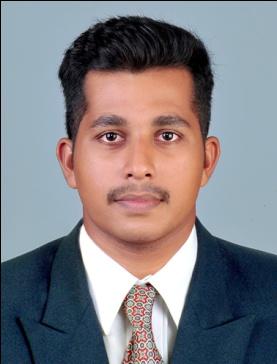 JIBINMobile: C/o 0504973598Jibin.378640@2freemail.com Doha, QatarObjective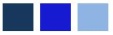 Seeking a challenging job in the field of Accounting & Finance with a reputed organization, to test my personal skills and the knowledge gained from my degree for the benefit of the organization.Professional ExperienceAccountantThomas Mathew Associates(August 2017 to January 2018)AccountantACL Accountings Solutions(May 2015 to April 2017)Job ProfilePrepare, Reviews, investigates, and corrects errors and inconsistencies in financial entries, documents, and reportsReviews all invoices, Receipts, Payment Vouchers & Supplier documentationsEnsure that availability of Funds in the Bank and maintain liquidityManage Receivables and Payables by Preparing ageing reports, Calculating reimbursement bills, Tracking & Reconciling Receivables & Payable etcMaintain Bank reconciliation, Inter & Associated companies reconciliationReconciliation of debtors and creditorsReview monthly inventory check and making report in every months, prepare reports of moving items and non moving itemsHandle Payroll & Employee Benefits, scheduling, Maintaining staff history and vacation detailing, Travel coordination and hotel reservation and keep a systematic filing of all correspondence with the employeesManage month-end close activities including the preparation and review of Adjustments & Closing entriesFacilitate and complete monthly close procedures; prepare Trial Balance, Profit and Loss statements, Balance sheet and other reports as per management demandsMaintaining asset register and ensure that every addition and disposal of assets are properly doneLiaison with internal and external auditors, banks, regulatory agencies, suppliers and customersAssist and coordinate to schedules for periodical reviews , Internal auditsyear-end audit with external auditorsProvide time to time reports to the management & Ensure confidentiality and security of all financial filesProfessional QualificationBachelor of Commerce (B.Com)M G University, IndiaCertificate in International Financial Accounting (Institute ofInternational Accountants, Kerala-India)Certificate in Tally(Tax study centre) Kottayam, keralaProfessional StrengthsAbility to work on own initiative and to tight deadlinesAccuracy & AdaptabilityStrong Work EthicDelegating skillsEncouraging peopleMulti-taskingTechnical SkillsTally ERP 9, Peach TreeMicrosoft OfficeConfident to do any Accounting SoftwarePersonal ProfileReferencesReference will be provided on demandDate of Birth:12-10-1994Gender:MaleNationality:IndianMarital Status:SingleLanguage Proficiency:English, Malayalam and TamilReligion:ChristianVisa Status:Visit Visa